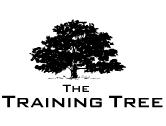 HR Metrics & Analytics
     Date: View Online -- Venue: London -- Fee: £5,000Overview:The Human Resource department plays an important part in the development and implementation of achieving corporate objectives.HR departments in major organisations across the globe have begun to increase their ability to measure how their decisions will affect the firm using analytical and metric presentations. The delegate will also be taught how to use these metrics to create a HR strategy that can be interpreted by management during the decision making processes. Coverage:The role of the HR function within an organisationInteractive program involving real life case studies and root-cause analysis problems.The internal and external measurement framework within HR that displays there contribution towards the organisation ObjectivesUnderstand the theory behind HR analyticsCreate change within the organisationConfidently assess past business performanceCreate a persuasive presentation alongside your HR metricsOpenly discuss the limits of your findings and how to defend it against criticismHow this helps your organisation?HR department becomes more influential and provide greater insight into their processes HR becomes less administrative and moves towards providing contribution towards strategic decisions within the organisation.Delegate can produce effective strategies based upon the metrics and analytics discoveredHow this helps you personally?Ability to communicate effectively the HR metrics to a board of directors Increased knowledge within HR and greater ability to contribute within the HR department of your organisationAttain a strategic position within the HR departmentCourse StructureOrganisation strategyIntro & ObjectivesHow to plan a successful strategyIntroductions to Corporate Social Responsibility (CSR)Introduction to Human Capital ManagementHR departments of the future, how to prepare and stay relevantHR techniques and methodologyWhat metrics do HR measure?How effective is the HR department within an organisation?The amount of time it takes to fill a positionStaff turnoverHeadcount ratioFeedback surveysJob/Bonus evaluationTechniques for improving motivationDiscussing the long term plans of an employeeLearning and DevelopmentRACICreating change within the organisationThe underlying principles of organisational change and how to implement themSetting goals, objectives and responsibilities to avoid prevalent blame culture within major organisations.Creating new non-standard positions within the HR functionHow HR and Line managers relateImplementing HRM Metrics & Analytics Development of the employeeChange ManagementImplementing an employee’s strengths to specific tasksInternal hiring and succession planningImplementing HRM Metrics & Analytics How to motivate your employees/workforceUsing AccountabilityJob performance methodology – setting objectives, feedback, learning and evaluationImplementing your action plan.Course Dates:  WeeklyVenue:  LondonAddress:  Radisson HotelFee:  £5,000